Кыргыз Республикасынынилим жана билим министрлигиОш мамлекеттик Университети Эл аралык медицина факультети.«Клиникалык дисциплиналар №1»кафедрасынын паспорту2018-2019Кафедранын тарыхыКлиникалык дисциплиналар кафедрасы 2015-жылы тузулуп, ачылган жылдан тарта бугунку кунго чейин м.и.к., доцент Маматова С.М. жетектеп келет. 2015-2016-окуу жылында кафедрада 53 профессордук-окутуучулар курамы эмгектенип, 3 медицина илиминин доктору, профессор: Ы. Д . Джолдубаев, А. Т. Мамасаидов, Ж.О. Белеков. 5 медицина илиминин кандидаты, доцент: А. Ш. Абдиев, С. М. Маматова, З. А. Нуруева. Ф. Т. Рысматова, Г. А. Субанова. 7 медицина илиминин кандидаты: Ш.Ж. Машрапов, Г.Т. Каратаева, Г.С. Рысбекова, А.А.Садыкова, К.Т. Турдубаев, М.М. Бугубаева, К.М. Машрапов., 38 окутуучу эмгектенген.2017-жылдын 07-сентябрда ОшМУнун ректору К. А. Исаковдун №216/1 буйргунун негизинде кафедра «Клиникалык дисциплиналар 1», «Клиникалык дисциплиналар 2» болуп экиге болунгон.Азыркы учурда 35 профессордук-окутуучулар курамы эмгектенет. 3 м.и.д., профессор: Ы. Д . Джолдубаев, А. Т. Мамасаидов, Г. В. Белов. 1 м.и.к., доцент С. М. Маматова. 6 м.и.к. Ш.Ж. Машрапов, Г.Т. Каратаева, Г.С. Рысбекова, А. А. Садыкова, А. Р. Дуйшобаев, В.С. Ажикулова. 15 негизги бирдиктеги 20 айкалыштыруучу окутуучулар эмгектенет. Бир улук лаборант жана бир лаборанттык комокчу персонал бар.Кафедрада томондогу дисциплиналар боюнча октулуп, билим берилет.Кафедра ОшГУнун медициналык клиникасында орун алган, 12 аудиториясы бар. Ошондой эле сабактар ООАКО, ОшГУнун стоматологиялык клиникасында, Кыргыз мамлекеттик медициналык иниститутунун С.Б. Данияров атындагы дипломдон кийинки узгултуксуз билим беруу болумунун туштук филиалында да отулот.Клиникалык дисциплиналар кафедрасынын иш максаты.-Студенттерди, бейтапты клиникалык изилдоо, лабораториялык жана инструменталдык изилдоолордун негизги ыкмаларын, ички оорулардын симптомторунун жана синдромдорунун ар турдуулугун таанып билууго уйротуу.- 3- курста окутуу бейтапты клиникалык изилдоо, лабораториялык жана инструменталдык изилдоолордун негизги ыкмаларын, ички оорулардын симптомторунун ар турдуулугун таанып билууну, алардын келип чыгуусун жана синдромдорго топтоону; симптомптордун жана синдромдордун ар кандай ооруларды диагностикалоодо жана дарылоо принциптерин аныктоодогу маанисин камтыйт- 4- курстун студенттерин окутуу коп кездешуучу ички оорулардын келип чыгуу себептерин, орчушун, алардын клиникалык жана лаборатория- инструменталдык белгилерин, кабылдоолордун диагностикасын жана фармакотерапиянын принциптерин уйротууну камтыйт.- 5-курстун студенттери сейрек кездешуучу ички оорулардын келип чыгуу себептерин, орчушун, алардын клиникалык жана лаборатория- инструменталдык белгилерин, кабылдоолордун диагностикасын жана дарылоо принциптерин окуп уйронушот.- 6- курстун студенттери ички оорулардын дифференциалдык диагностикасын, гематология, фтизиатрия, уй булоолук медицина жана далилдуу медицина предметтерин окушат.Кафедранын тапшырмасы:«Клиникалык дисциплиналар №1» кафедрасы билим беруунун стандарттарынын негизинде окутуп – уйротуу, илимий изилдоо, усулдук жана практикалык иштерди алып барат. Студенттерди жана илим изилдоочулорду даярдап чыгатКафедранын негизги тапшырмалары:Окуу иштери боюнча :- Билим алуудагы жана адистик онордуулугун артыруу учун студенттердин талаптарына ынгайлуу шарттарды тузуп беруу.- Теориялык терээн билими жана жетиштуу адистик онордуулугу менен жогорку денгээлдеги адистерди даярдоо.- Кафедра мучолорун адистик денгээлдерин жогорулатуу.- Окуу процесстеринин заманбап негиздерин, окутуунун жана тарбиялоонун жаны ыкмаларын иштеп чыгуу жана аларды иш жузуно ашыруу.- студенттердин окуу иштерин, практикалык жана оз алдынча иштерин сапаттуу откоруу жана уюштуруу.- окуутуунун жекече жана кошумча программаларын калыптандыруу ж.б.Илим иштери боюнча:- кафедранын илим изилдоо, илимий практикалык жана тажырыйбалык иштерин уюштуруу;- ишканалардын жана мекемелердин илим- изилдоочулук буйрутмаларын аткаруу жана катышуу;- илимий жана тажырыйбалык изилдоолордун жыйынтыктарын талдап чыгуу жана окуу процесстерине киргизуу.- кафедранын мучолорунун илимий, илимий- практикалык конференцияларга, семинар жана симпозиумдарга катышуусу.- илимий проектердин, гранттардын жана конкурстарындын талдоосуна катышуу жана аларды аткаруу.- илимий, маданияттык, техникалык педогикалык билимдерди эл арасына жайылтуу ж.б.Усулдук иштер боюнча:- кафедра мучолорунун окутуу- усулдугун дайыма тынымсыз жаныланып турат;- окуу процессинин окутуу жана усулдук сапатын жогорулашын камсыз кылат;- окутуунун жаны жана прогрессивдуу технологиясын колдонуу боюнча сунуштарды иштеп чыгат;- кафедранын дисциплиналары боюнча жаны программаларды, китептерди жана окуу куралдарын тузууго катышат;-студенттердин кызыгуусу боюнча атайын курстарды жана семинарларды иштеп чыгуу.-мекемелердин, ишканалардын кызматчыларынын адистигин жогорулатууда алардын талаптарына жооп беруу;Тарбиялык иштер боюнча:-кафедранын предметтерин окутуу процессинде студенттерди активдуу тарбиялоо.- студенттерди ан-сезимдуулукко, эмгекчилдикке жана оз алдынчалыкка даярдоо.- кафедра мучолору арасында моралдык жана адеп-ахлактык чектерди сактоо жана ал сапаттарды студенттердин арасында да орчууту жана жайылтуу.Кафедранын составы.Маматова С.М. – кафедранын башчысы, медицина илимдеринин кандидаты , доцент, даарыгерлик стажы 31 жыл, тастыкталган адистиги «терапевт», жогорку категориядагы даарыгер гематолог, «Саламаттыкты сактоонун отличниги», илимий-педагогикалык стажы -18 лет. Илимий адистиги 14.0029-гематология. 16 илимий эмгектин автору. Отулуучу дисциплиналары : гематология, ички ооруулар.Джолдубаев Ы.Д. – ички ооруулар даарыгери, медицина илимдеринин доктору , профессор «Ички ооруулар 3» кафедранын башчысы. « Клиникалык дисциплиналар 1 » кафедрасынын айкалыштыруучу - окутуучусу, окутулуучу дисциплинасы – фтизиатрия.Мамасаидов А.Т .- ички ооруулар даарыгери, медицина илимдеринин доктору , профессор. Кыргыз Республикасынын ревматологдор ассоцияциясынын торагасы, Эвроазия ревматологдор ассоцияциясынын мучосу, EULAR жана Борбордук Азия медициналык журналынын редакциалык тобунун мучосу, «доктор Ислам» медициналык борборунун директору. Окутулуучу дисциплинасы – ички ооруулар1,3 (пропедтерапия жана госпиталдык терапия).Белов Г.В .- ОшМУнун ЭМФнин “Патофизиология жана базистик терапия” кафедрасынын башсысы, медицина илимдеринин доктору , профессор. “Саламаттыкты сактоонун мыктысы”, Улуттук Илимдер академиясынын Туштук филиалынын мучосу, 4 илимдиин доктору, 4 PhD, 12 илимдин кандидаттарынын жетекчиси . « Клиникалык дисциплиналар 1 » кафедрасынын айкалыштыруучу - окутуучусу , окутулуучу дисциплинасы – медициналык реаблитацияКаратаева Г.Т. - врач гастроэнтеролог, Ош областтар аралык клиникалык оорукананын «Ичеги карын ооруулары» болумунун болум башчысы, медицина илимдериринин кандидаты. « Клиникалык дисциплиналар 1 » кафедрасынын айкалыштыруучу - окутуучусу, окутулуучу дисциплинасы – ички ооруулар 1 (пропедтерапия).Рысбекова Г.С .- эндокринолог даарыгери, Ош областтар аралык клиникалык оорукананын «Ички без ооруулары» болумунун болум башчысы, медицина илимдериринин кандидаты « Клиникалык дисциплиналар 1 » кафедрасынын айкалыштыруучу - окутуучусу, окутулуучу дисциплинасы – ички ооруулар 3 (госпиталдык терапия).Дуйшобаев А. Р. - нейрохирург даарыгери, «Кардио Азия +» медициналык борбордун директору, медицина илимдериринин кандидаты. « Клиникалык дисциплиналар 1 » кафедрасынын айкалыштыруучу - окутуучусу, окутулуучу дисциплинасы – неврология жана нейрохирургияМашрапов Ш. Ж - нейрохирург даарыгери, Ош областтар аралык клиникалык оорукананын “Нейрохирургия” болумунун улук ординатор врачы, медицина илимдеринин кандидаты. “Клиникалык дисциплиналар 1” кафедрасынын айкалыштыруучу- окутуучусу, окутулуучу дисциплинасы- неврология жана нейрохирургия.Садыкова А.А. – уй-булолук медицина жана терапия даарыгери. Медицина илимдеринин кадидаты, доцент. Медицина факультетинин “ички ооруулар 2” кафедрасынын башчысы. “Клиникалык дисциплиналар 1” кафедрасынын айкалыштыруучу- окутуучусу. Окутулуучу дисциплинасы – уй-булолук медицина.Абдыкайымова Г.К .- даарыгер невропотолог, Кафедранан окутуучусу, окутулуучу дисциплинасы – неврология нейрохирургия.Абдыкалыкова Н.С - невропотолог даарыгери, Кафедранан окутуучусу, окутулуучу дисциплинасы – неврология нейрохирургия.Акбалаева Б.А. – кардиолог жана ультрадиагностикалык даарыгери “Ош кардио” медициналык борборунда жана. Кафедранын окутуучусу, окутулуучу дисциплинасы – ички ооруулар 2 (факультеттик терапия).Айылчыев С.О. - уй-булолук жана фтизиатр даарыгери. Мамлекеттик эмес “Врачи без границ” уйумунун даарыгери. “Клиникалык дисциплиналар 1 ” кафедрасынын айкалыштыруучу – окутуучусу, окутулуучу дисциплинасы - фтизиатрия.Ажимаматова Р.М. – терапия даарыгери. Эл аралык медицина факультетинин Окуу методикалык кенешинин торайымы, “Клиникалык дисциплиналар 1” кафедрасынын окутуучусу. Окутулуучу дисциплинасы – ички ооруулар 3, ички ооруулур 4.Асанбек кызы А – даарыгер нефролог “ЮРФА” жеке клиникасында . Кафедранын окутуучусу,аспирант. Окутулуучу дисциплинасы – ички ооруулар 1.Арстанбеков С.Р. – тиш даарыгери. Медицина факультетинин “Ортопедиялык жана терапевтикалык стоматология” кафедрасынын ага окутуучусу. Эл аралык медицина факультетинин “Клиникалык дисциплиналар 1 ” кафедрасынын айкалыштыруучу – окутуучусу. Окутулуучу дисциплинасы – стоматология.Абдраева Ф.А . - ички ооруулар даарыгери. Медицина факультетинин «Ички оорулар 2» кафедрасынын окутуучусу, Эл аралык мелицина факультетинин «Клиникалык дисциплиналар 1» кафедрасынын айкалыштыруучу окутуучусу. Окутулуучу дисциплинасы-ички ооруулар 1 (пропедтерапия).Мурзабек кызы А- ички ооруулар даарыгери. кафедранын окутуучусу. Окутулуучу дисциплинасы – ички ооруулар 1.Мамырова К.К.- уй-булолук медицина даарыгери жана жугуштуу оорулар даарыгери, фтизиатр. Кафедранын окутуучусу, окутулуучу дисциплинасы – фтизиатрия, уй-булолук медицина.Ирисов А.П. - кардиолог даарыгери, Кыргыз мамлекеттик медициналык иниститутунун С.Б. Данияров атындагы дипломдон кийинки узгултуксуз билим беруу болумунун туштук филиалында “кечиктирилгис медициналык жардам корсотуу” кафедрасынын жетекчиси.ЭМФнин « Клиникалык дисциплиналар 1 » кафедрасынын айкалыштыруучу - окутуучусу , окутулуучу дисциплинасы – ички ооруулар 4.Акпышаров Н.Т. - даарыгер невропотолог. Ош областтык психикалык ден соолук борборунун даарылоо иши боюнча директордун орун басары. Кафедранын айкалыштыруучу – окутуучусу, окутулуу дисциплины: психиатрия.Ажикулова В.С . – тээри ооруулары даарыгери, Ош областтык тээри-венерология болумунун даарыгери, медицина илиминин кандидаты. Кафедранын айкалыштыруучу – окутуучусу. Окутулуу дисциплины: тери-венерологияСамиева Б. М. - даарыгер невропотолог. Ош областтар аралык клиникалык оорукананын невропатолог даарыгери. Кафедранын окутуучусу, окутулуу дисциплины: неврология жана нейрохирургия, психиатрия.Салиева Р. Ш. - ички ооруулар жана пульмонолог даарыгери. Ош областтар аралык клиникалык оорукананын пульмонолог, аллерголог даарыгери . Кафедранын окутуучусу,аспирант. Окутулуучу дисциплинасы – ички ооруулар 2.Муратов А.К. - даарыгер невропотолог. ОшМУнун медициналык клиникасынын директору. Кафедранын айкалыштыруучу - окутуучусу, окутулуучу дисциплинасы – неврология жана нейрохирургия.Пазылова Б.Т. - тээри оорулары даарыгери, “Флебо” медициналык борборунун башчысы, дерматокосметолог даарыгери. Кафедранын окутуучусу, окутулуучу дисциплинасы: дерматовенерология.Токсонбаева Ж. Ы. - уй-булолук медицина жана терапия даарыгери. №4 Уй-булолук даарыгерлер борборунун жетекчиси. Кафедранын айкалыштыруучу окутуучусу, окутулуучу дисциплинасы – уй-булолук медицинаТурсункулова Ч. Ж. - ички ооруулар даарыгери. Ош областтар аралык клиникалык оорукананын гематолог, физиотерапевт даарыгери. Кафедранын айкалыштыруучу окутуучусу, окутулуучу дисциплинасы–: медициналык реаблитация, жалпы физиотерапия.Барбышов И. Ж. - даарыгер невропотолог. ОшМУнун медициналык клиникасынын ноомотчу даарыгери. Кафедранын окутуучусу, окутулуучу дисциплинасы – неврология жана нейрохирургия.Турдалиева С.О. - ички ооруулар даарыгери . ОшМУнун медициналык клиникасынын ультра –ун диагностикалык даарыгери. Кафедранын окутуучусу, окутулуучу дисциплинасы: ички оорулар 1Каипова А.К. - ички ооруулар даарыгери, кардиолог. ЭМФнин “Патофизиология жана базистик терапия” кафедрасынын октуучусу, « Клиникалык дисциплиналар 1 » кафедрасынын айкалыштыруучу - окутуучусу , окутулуучу дисциплинасы – медициналык реаблитацияТаалайбеков Н.Т. – тиш даарыгери . Ош областтар аралык клиникалык оорукананын бет-жаак оорулар болумунун даарыгери. Кафедранын айкалыштыруучу - окутуучу, аспиранты. Окутулуучу дисциплинасы: стоматология.Эсеналиева Ж.А. - ички ооруулар, уй-булолук жана тээри оорулары даарыгери. Кафедранын окутуучусу, окутулуучу дисциплинасы: тээри-венерология.Эсенгелди кызы А. - ички ооруулар даарыгери. Кафедранын окутуучусу,аспирант. Окутулуучу дисциплинасы: ички ооруулар 2, гематология.Ымынапазова Н.У. - ички ооруулар даарыгери. Кафедранын окутуучусу, окутулуучу дисциплинасы: жалпы физиотерапия, ички ооруулар 2.Стаж работы сотрудниковКомокчу персоналдар жонундо маалымат.	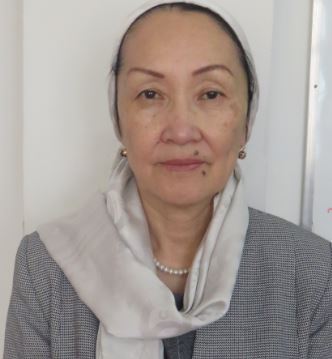 Список научных и методических трудовМаматовой Сабирахан МирзаевныК.м.н., доцент Маматова С.М.Секретарь Ученого совета Байсубанов М.Т.Направление научно-исследовательской работы Клинические дисциплины 1 кафедрыТема основной научной работы кафедры :- «Эффективность интерферона А у детей хронической рефрактерной идиопатической тромбоцитопенической пурпурой».- «Клинико-иммунологические особенности поражения легких при ревматоидном артрите»- «Оптимизация диагностики и сравнительная оценка эффективности методов лечения идиопатической тромбоцитопенической пурпурой в КР»Кафедранын или изилдоочулору:Ондуруштук байланыштары.Кафедра ОшГУнун медициналык клиникасында орун алган.- КРСУ-КНЦГ- КГМА- Турция, г.Стамбул, Клиника «Medicana». Окуу жайлары менен тыгыз байланышта.«Клинические дисциплины 1» кафедрасынын материалдык- ондуруштук базасы.Отчет по самоаккредитации                  SWOT - анализ кафедры  клинические дисциплины 1         2018 г.Күчтүү тарабы:1.Жалпы «Клиникалык дисциплиналар 1» кафедрасынын штаттык курамы(буйрук 216/1) бекитилген,жалпы 28,анын ичинен илимдин доктору 2,кандидат 6,окутуучу- 20.,лаборант 2.Кафедранын мүчөлөрүнүн кызматтык функциялары бөлүштүрүлүп, отурумда талкууланып бекитилген, аткаруучулук тартип,  жоопкерчиликтүүлүк, отчеттуулук(ким,качан, кайсы жерде кызматтык милдеттеринин аткаруусу жөнүндө отчет берген)2. Документтер ОшМУ тарабынан 2017-2020-оку жылдары үчүн бекитилген иш кагаздарынын номенклатурасына ылайык  жүргүзүлөт . Кирген чыккан материалдар журналга катталып,тиешелүү папкага тиркелген.3.Кафедранын профессордук окутуучулук курамы жана сапаттык көрсөткүчү жөнүндө маалымат кафедранын паспортунда көрсөтүлгөн,сайтка киргизилген.Качественный состав кафедрыПубликациялык маалыматтар Хирша индексинде шилтемелери бар журналдарда публикацияланган окутуучулар4.НББП боюнча түзүлгөн ийримдер ,алынган натыйжалар .Кафедрада  студенттердин илимий изилдөө “Жаш окумуштуулар ”аттууийрими иштейт.Алардын планы бар .2017-2018-окуу жылында “Жаш окумуштуулар ”ийриминин мүчөсү  4инл-4в группасынын студенти Мишра Пьиюш республикалык денгээлде өткөн Ички оорулар предметинен уюштурулган  конкурска катышып  I I даражадагы дипломго ээ болду.5.НББПнын сапаты(максаты,ОНдор,КК,БКФ )боюнча:Кафедранын отурумунда НББПдагы адистиктердин ОН,КК,БКФ талкууланып,өзгөртүлүп  жана толуктоолор киргизилип,факультеттин окумуштуулар кенешине сунушталды.Ички оорулар 1,2,3 дисциплиналарынан ОНна ылайык компетенттүүлүк картасына өзгөртүү кафедра тарабынан талкууланып ,өзгөртүү киргизилди(каф. № 9 отуруму  25.04.2018) окумуштуулар кенешине сунушталды6.Кафедраларнын ишмердиги: кафедранын жылдык планы ,перспективдүү планы ,отурумдардын планы ,ачык жана өз ара сабактарга катышуунун графиктерибекитилген(каф.№ 1 отуруму,06.09.18)кенешмелерде талкууланган маселелер журналга  катталган,протолколдору жазылган. Ачык жана өз ара сабактарга катышуу боюнча журнал түзүлүп ,оутуучулар SWOT анализдерин беришкен,иш кагаздары тийиштүү папкага тиркелген . Кафедранын алдында туруктуу семинарлар өтүлөт жана методикалык семинарларга катышкан окутуучулар алган жаны тажрыйбасын кафедранын мүчөлөрү менен бөлүшүп ,отурумда талкуланат. ДОМКнын сапаты жакшы 19 бюллетенге шайкеш даярдалган б.а. максаты ДОН ,ДКК,ДБКФ камтылган,силлабустун сапаты талапка жооп берет,ар бир студенттин колуна , электрондук почтасына окуу жылы башталганга чейин берилет жана сайтка киргизилет. 2015-2020жылдарына стратегиялык план 7.Кафедранын илимий изилдөө иштеринин абалы жакшы,окуу жылына карата планы жана перспективдүү планы бекитилген, натыйжалары белгиленген,илимий изилдөө иштерин окуу процессине интеграциялоо максатында студенттердин илимий изилдөө ийпими иш алып барат.8 Кафедранын ИИИ,пландаштырылышы ,тыянактары, чарбалык келишимдик иштер, көлөмү,аткарылышы. ИИИ тартылган студенттер ,магистранттар.9.Кафедрада НББПга ылайык жабдылган медициналык клиника (24.10.14 ачылган) анын бөлүмдөрү : неврология, эндокринология,гастроэнтерология,гинекология,жалпы терапия. Жалпы 80 орундуу,3 функционалдык диагностика бөлмөсу,2 атайын адистештирилген гинекологиялык бөлмө,1зал ЛФК, 2 физкабинет, 1 лаборатория, 1 массаж бөлмөсү,2 ординатордук бөлмө,1 конференц зал,1 симуляциондук центр бар.Симуляционный центрде муляждар бар.Алсыз жагы :Студенттер компетенттик модельдеги окуу туралуу маалыматты жетишсизТиптүү программын жоктугуКитеп фонду жетишсизЭл аралык медицина факультетинин Клиникалык дисциплиналар кафедрасынын  окутуунун методикасы боюнча  3 жылдык маалымат.Примечание: ЛВЗ-лекция-визуализация,ЛБ-лекция-беседа,ЛКС-лекция с разбором конкретных ситуаций, МШ- метод «мозгового штурма», КС- кейс-стади, РИ – ролевая игра, КР – контрольная работа, МГ- малые группы,  Т – тестовый контроль, Пр – презентация, ИЛИМ -интерпретация лабораторных и инструментальных методов исследований; О - опрос; КРБ - клинический разбор больного; ОПН - оценка практических навыков. Сильная сторона:Хорошая материально-техническая база- наличие симуляционного центра, Внедрение в университете инновационных методов обучения; Хороший потенциал ППС, сотрудники трудоспособного возраста. Слабая сторона: Большая загруженность преподавателей  из-за большого объема бумажной работы.Недостаток  учебников по клиническим предметам на английском языке. Уделяется много времени на перевод учебно-методических материалов на английский язык.Вышеперечисленные обстоятельства приводят к снижению качества деятельности УМС. Деятельности УМС не систематический, редко проводятся обучающие семинары, занятия.Риск опасности: Повышается риск не выполнения  ожидаемого результата. Возможности: Хорошая материально-техническая база, создание симуляционного центра, собственная медицинская клиникаВозможность повышения квалификации ППС.Проведение обучающих семинаров по графику.№Дисциплинанаы аталышыСеместрОтчетность№Дисциплинанаы аталышыСеместрЭкзамен1Внутренние болезни 1 (пропедевтика 1)V-VIV-VI2ДерматовенерологияVIVI3Внутренние болезни 2VII-VIIIVII-VIII4ДерматовенерологияVIIVII5Неврология и нейрохирургияVII-VIIIVII-VIII6Клиническая генетикаVIIIVIII7Внутренние болезни 3 (госпитальная терапия 1)IXIX8СтоматологияIXIX9Внутренние болезни 3 (госпитальная терапия 2)XX10Общая физиотерапияXX11Гематология жарких странXIXI12Психиатрия и наркологияXIXI13Медицинская реабилитацияXIXI14Семейная медицинаXIXI15ФтизиатрияXIXI16ГериатрияXIIXII17Внутренние болезни 4XI-XIIXI-XII18Производственная практика «помощник медсестры»IVIV19Производственная практика «Помощник врача ЦСМ»XX№Ф.И.О.преподавателяЗанимаемая должностьставкасыОбщий стажПед. стажОшГУстаж1Маматова Сабира Мирзаевнак.м.н., доцент1,53611112Абдыкайымова Гульзатокутуучу1,75333Абдраева Феруза Асылбековнаокутуучу совместитель0,51210104Абдыкалыкова Нургуль Сулаймановнаокутуучу совместитель0,261311115Айылчиев Сталбек Орозматовичокутуучу-совместитель0,4218886Акбалаева Бегимай Акбалаевнаокутуучу1,549777Акпышаров Нурлан Токтосуновичокут-совместитель0,3210728Ажимаматова Рахима Момуновнаокутуучу1,78229Ажикулова Венера Сатыбалдыевнам.и.к., окут-совместитель0,1823101010Арстанбеков Сабыр Рустамовичокут-совместитель0,43119911Асанбек кызы Айпериокутуучу1,0765512Белов Георгий ВасильевичПрофессор - совместитель0,1313Барбышов Исламбек ЖантороевичАссистент - окутуучу1,781114Джолдубаев Ы.Д.д.м.н., профессор-совместитель0,1149222215Дуйшобаев Абдыракман Раманкуловичм.и.к., окут-совместитель0,44242216Ирисов Аскар Пайзулдаевичокут-совместитель0,521161117Каратаева Гулнара Толоновнак.м.н.-совместитель0,5334418Каипова Айжамал Кочкобаевнаокутуучу-совместитель0,1619Мамасаидов Абдумуталиб Ташалиевичд.м.н., профессор1,0531281120Мамырова Каныкей КаныбековнаОкутуучу1,7123321Машрапов Шермамат Жусуповичк.м.н.,доцент-совместитель0,45255522Муратов Абдисамат Кудайбаковичокутуучу-совместитель0,43253323Мурзабек кызы АселОкутуучу1,0863324Пазылова Бактыгуль ТахиржановнаОкутуучу1,7124425Рысбекова Гулнара Саттаровнак.м.н.-совместитель0,2535212126Самиева Бактыгуль МаматибраимовнаОкутуучу1,01216627Садыкова Алтынай Акбаралиевнак.м.н.,доцент-совместитель0,719111128Салиева Рана ШербаевнаОкутуучу1,7105529Таалайбеков Нурсултан ТаалайбековичАссистент – окутуучу совместитель0,2351130Токсонбаева Жанара Ысмайыловнаокутуучу-совместитель0,24123331Турсункулова Чынара Жаанбаевнаокутуучу совместитель0,5104232Турдалиев Самат Орозалиевичокутуучу1,6132233Эсеналиева Жазгуль Абдыракмановнаокутуучу1,783234Эсенгелди кызы Айжамалокутуучу1,3964435Ымынапазова Назик УмутбековнаАссистент – окутуучу1,191211Учебно-вспомогательный персоналУчебно-вспомогательный персоналУчебно-вспомогательный персоналАбдразакова Айкокул Кубанычбековна05.12.1988Улук лаборантХалматова Гулзат Сафаралиевна27.03.1991ЛаборантКафедра башчы жонундо маалымат.1. Маматова Сабира Мырзаевна. 09.02.19602. Билими жогорку – КММИнин «даарылоо иши» адистигин аяктаган.3. Илимий даражасы: м.и.к. (2003)4. Илимий наамы: доцент5. Уй дареги:Ош шаары, Кара Суу району, Фуркат айылы№НаименованиеХарактер работыВыходные данныеОбъем(в стр.)Соавторы1234561Эффективность интрона А у детей хронической рефрактерной идиопатической тромбоцитопенической пурпурой.печ.Материалы республиканской научно-практической конференции. - Ош, 2002. - С.105-11062Лечение идиопатической тромбоцитопенической пурпуры детей в условиях высокогорья.печ.Материалы республиканской научно-практической конференции. - Ош, 2002. - С.110-11453Эффективность высокогорной климатотерапии у детей идиопатической тромбоцитопенической пурпурой.печ.Проблемы, стратегии и перспективы развития медицины труда в горных регионах. Материалы конференции. - Бишкек, 2002. - С.206-21064Вопросы патогенеза и перспективы лечения идиопатической тромбоцитопенической пурпуры.печ.Известия ВУЗов. - 2002. - №1-2. - С. 114-1174Субанов А.А.,Бебезов Х.С.,Раимжанов А.Р5Эффективность α2 интерферона у детей идиопатической тромбоцитопенической пурпурой.печ.Сборник научных трудов. Лекарства и здоровье населения. - Бишкек, 2002. - С. 19-224Махмануров А.А.,Маматов С.М.6Изменение геморрагического синдрома у больных идиопатической тромбоцитопенической пурпурой в процессе горноклиматического леченияпеч.Сборник научных трудов. Лекарства и здоровье населения. - Бишкек, 2002. - С. 35-384Махмануров А.А.,Маматов С.М.7Идиопатическая тромбоцитопеническая пурпурапеч.Методические рекомендации для врачей и студентов старших курсов медицинских ВУЗов. - 2002. - С. 2020Раимжанов А.Р.,Жакыпбаев О.А.8Динамика геморрагического синдрома у детей с идиопатической тромбоцитопенической пурпурой в процессе лечения интерфероном -α2.печ.Центрально-Азиатский медицинский журнал. Т. X 2004. приложение №7, -С. 39-413 с./2,5 с.Маматов С.М.9Лечение интерференом -α2 детей с идиопатической тромбоцитопенической пурпурой.печ.Наука Образование, техника. Ош 2006 №2, С. 98-101410Изменение гемостаза у больных идиопатической тромбоцитопенической пурпурой в процессе горноклиматического леченияпеч.Наука,образование,техника.Ош 2006 №2, --С. 101-1044 с./1 с.Турсунбаев М.С.,Маматов С.М.,Махмануров А.А.11Изменение клинико-лабораторной картины у детей с идиопатической тромбоцитопенической пурпурой в процессе лечения рофероном-Апеч.Вестник ОшГУ №5 2006. С. 49-52512Изменение тромбоцитопоэза у здоровых детей и у больных с идиопатической тромбоцитопенической пурпурой в процессе пребывания в условиях среднегорьяпеч.Вестник ОшГУ №5 2006. С.52 -554 с./2 с.Махмануров А.А.13Основы диагностики и лечения болезней кровипеч.Методическое пособие для студентов старших курсов медицинских ВУЗов. - 2014. - С. 7272 с./60 с.Султанов К.Д.14Военно – полевая терапияпеч.Методическое пособие для студентов старших курсов медицинских ВУЗов. - 2014. - С. 7272 с./36 с.Джеенбекова Д.К.15Эффективность препарата α2- интерферона у детей идиопатической тромбоцитопенической пурпуройпеч.Современные тенденции развития науки и технологий. Периодический научный журнал по материалам X –международной научно-практической конференции. г.Белград, 31 января 2016 № 1-3. С.62-654Эсенгелди к. А.,Нартаева А.К.16Поведение лимфоцитов здоровых людей в период кратковременного пребывания в условиях высокогорьяпеч.Современные тенденции развития науки и технологий. Периодический научный журнал по материалам X –международной научно-практической конференции. г.Белград, 31 января 2016 № 1-3. С.76-784Нартаева А.К.,Маматовa С.М.№Ф.И.О.ТемаРуководитель1.Салиева Рана Шербаевнааспирант« Клинико-иммунологические особенности поражения легких при ревматоидном артрите »д.м.н. профессор Мамасаидов А.Т.2Эсенгелди кызы Айжамал.аспирант« Оптимизация диагностики и сравнительная оценка эффективности методов лечения идиопатической тромбоцитопенической пурпурой в КР »д.м.н., профессор Маматов С.М.Наименование аудитории, кабинета и лаборатории№ помещенияПлощадь кв.м.Количество посадочных местНаличие ТСО компьютеровЛекциалык зал№3150м250чел.Клиника экинчи кабат пр.сабак21820м24челКлиника экинчи кабат пр.сабак21920мОкутуучулар канаасы2 компьютер, 2принтер, 2 проекторКлиника экинчи кабат пр.сабак219а18мКаф.башчынын канаасы1 компьютерКлиника экинчи кабат пр.сабак218а18м16челКлиника экинчи кабат пр.сабак22020м24челКлиника экинчи кабат пр.сабак220а18м16челКлиника учунчу кабат пр.сабак33018м16челКлиника учунчу кабат пр.сабак33118м16челКлиника учунчу кабат пр.сабак33218м16челКлиника учунчу кабат пр.сабак33318м16челКлиникаучунчу кабат пр.сабак33418м16челКлиника учунчу кабат пр.сабак33518м16челКлиника учунчу кабат пр.сабак33618м16чел№Аты-жонуДиссертациясынын коргогон жылы, жериИлимий даражасыИлимий наамы1Мамасидов Абдумиталиб Ташалиевич27 мая 1987 года в диссертационном совете Федерального государственного бюджетного научного учреждения «Волгоградский НИИ клинической и экспериментальной ревматологии»  Российской Федерации.Профессор с 2001 года (диплом ВАК КР) Профессор2Джолдубаев Ырысбай Джолдубаевич3Маматова Сабирахан Мирзаевна18 июня 2003г  защитила кандидатскую  диссертациию-  Алтайский государственный медицинский университет.Дата переаттестации НАК КР - 30 мая 2006г. Диплом  ИК  №001711.Кандидат медицинских наук Дата утверждения - 5 марта 2004 г. Диплом  КТ №116780 г.МоскваДоцент4Каратаева Гульнора ТолоновнаЗащитила кандидатскую диссертацию в 2014 году,КГМА».Кандидат медицинских наук 2015года (диплом ДГО протокол №5к-1/10).Преподаватель кафедры5Рысбекова Гулнара СатаровнаЗащитила кандидатскую диссертацию в 2009году, на кафедре «терапевтических дисциплин №1», КРСУ.Кандидат медицинских наук Преподаватель кафедры6Садыкова Алтынай АкбаралиевнаЗащитила кандидатскую диссертацию в 2014году, при Научно-производственном объединении «Профилактическая медицина» Министерства здравоохранения КР и Международном университете Кыргызстана Министерства образования и науки КР.г.БишкекКандидат медицинских наук с 2015года (диплом ДГО протокол №4к-1/9).Преподаватель кафедры7Машрапов Шермамат Жусупович	19 марта 2015 г защитила кандидатскую  диссертациию-  при Бишкекском научно-исследовательском  центре травматологии и ортопедии и Кыргызско-Российском Славянском университете (г.Бишкек).Кандидат медицинских наук с 2015года (диплом ДГО протокол №7к-1/20).Преподаватель кафедры8Рысматова Флора ТаштемировнаДата защиты:  31.05.2013г. НЦКиТ им. МММиррахимова, г. БишкекКандидат медицинских наук с 2013года (диплом ДГО протокол №9к-1/17).Преподаватель кафедрыГод201729%Всего2729%Профессор         д.м.н.229% к.м.н.529%Доцент к.м.н.129%итого829%№Окутуучунун аты -жөнүИлимий даражасы Хирша индекси1Мамасаидов А.Т.М.и.д.,профессор     3Пландаштырылган иштер2015-20162015-20162016-20172016-20172017-20182017-20182018-20192018-20192019-20202019-2020планаткар.планаткар.планаткар.планаткар.планаткар1.Канд.дисс.жактооКаримова Н.+Бугубаева М.М.+Салиева Р.Ш.+Эсенгелди к.А.+2.Аспирантурага тапшыруу,илимий темасын бекитууЭсенгелди к.А.++Абжамилова Ж.+Салиева Р.Ш.+Мурзабек к. А.+Турдалиев С.О.+Акбалаева Б.А.+Асанбек к. А.+Ажимаматова Р.М.+Эсеналиева Ж.А.+3.ОМП жарыкка чыгаруу Мамасаидов А.Т. : 1.Propaedeutics of internal diseas part 1(sections general information and pulmonology) 2. Propaedeutics of internal diseas part 1(sections cardiology) 2015г. 3. Propaedeutics of internal diseas 4. Internal diseas 1part Төмөндөгү нерселерди жакшыртуу++++++++++++++1.Китеп фондун көбөйтүү+2.Интерактивдүү доска менен камсыздоо+№КемчиликтерЖоюлгандыгы жөнүндө белги1Кафедранын отурумдарынын планындагы натыйжалары жокКафедранын отурумдарынын планындагы натыйжалары көрсөтүлүп,кайрадан түзүлдү2Кафедрада системалуу иштеген семинардын анализи жокКафедрада системалуу иштеген семинардын анализ кылынды3Сабактардын уюштурулушу ,колдонгон технологиялар ,эффективдүүлүгү компетенцияларды калыптандырууда.ОНдорду алууга ылайыктуу жөнүндө маалымат жокКафедрада өтүлгөн сабакта интерактивдүү усулдарды  пайдалануу мониторинги түзүлдү4Кафедранын өз ара сабактарга катышуу,кирген чыккан маалыматтар журналы тигилген эмесЖурналдар тигилип,номерленди5ИИИни планынын натыйжасы көрсөтүлгөн эмесНатыйжа таблицасы түзүлүп көрсөтүлдү2015-20162015-20162015-20162016-20172016-20172016-20172017-20182017-20182017-2018№Ф.И.Олекпрак.Ф.И.ОлекпракФ.И.Олекпрак1Маматова C.М.лекция-беседа, лекция с разбором конкретных ситуацийкейс-стади, презентация, опрос,Маматова Сабирахан Мирзаевналекция с разбором конкретных ситуацийметод «мозгового штурма», кейс-стади, ролевая игра, контрольная работа, малые группы, тестовый контроль, презентация, опрос, клинический разбор больного, оценка практических навыковМаматова Сабирахан Мирзаевналекция-беседа, лекция с разбором конкретных ситуаций.Мозговой штурм, кейс- стади, ролевые игры, проектно-ориентированное обучение - исследовательские технологии.2Абдиев А. Ш.лекция-беседа,Абдиев Азамат Шакировичлекция-беседа, лекция с разбором конкретных ситуацийАбдыкайымова Гулзан КамчыбековнаМозговой штурм, кейс- стади, ролевые игры,обучение, основанное на симуляционных технологиях.3Абдыганиев Нурудин Абдыганиевичлекция-беседа,кейс-стади, презентация, опрос.Абжамилова Жазгуль АбдыкалыковнаЛекция-беседа, лекция с разбором конкретных ситуаций.метод «мозгового штурма», кейс-стади, ролевая игра, оценка практических навыков.Акбалаева Бегимай АкбалаевнаМозговой штурм, кейс- стади, ролевые игры,обучение, основанное на симуляционных технологиях.4Абжамилова Жазгуль Абдыкалыковнакейс-стади , презентация, опрос.Айылчиев Сталбек Орозматовичметод «мозгового штурма», кейс-стади, ролевая игра, клинический разбор больного, оценка практических навыков.Абдраева Феруза АсылбековнаМозговой штурм, кейс- стади, ролевые игры,обучение, основанное на симуляционных технологиях,проектно-ориентированное обучение - исследовательские технологии.5Аблесова Асель Кулубековнакейс-стади, презентация, опрос, тестовый контрольАкбалаева Б.А.Айылчыев С.О.Мозговой штурм, кейс- стади, ролевые игры,обучение, основанное на симуляционных технологиях6Абдурахимов М.И.кейс-стади, презентация, опрос, тестовый контрольАблесова Асель Кулубековнаметод «мозгового штурма», кейс-стади, клинический разбор больного, оценка практических навыковАрстанбеков С. Р.лекция с разбором конкретных ситуаций, Мозговой штурм, кейс- стади, ролевые игры,обучение, основанное на симуляционных технологиях7Акбалаева Бегимай Акбалаевнакейс-стади, презентация, опрос, тестовый контрольАбдыкайымова Гулзат Камчыбековнаметод «мозгового штурма», кейс-стади, ролевая игра , контрольная работа, малые группы, тестовый контроль, презентация, опрос, клинический разбор больного, оценка практических навыковАжимаматова Р.М.Мозговой штурм, кейс- стади, ролевые игры,обучение, основанное на симуляционных технологиях.8Акпышаров Нурлан Токтосуновичлекция-беседа,кейс-стади, презентация, опрос, тестовый контрольАрстанбеков Сабыр РустамовичПрезентация, лекция-беседа.кейс-стади, клинический разбор больного, оценка практических навыковАбдыкалыкова Н. С.Мозговой штурм, кейс- стади, ролевые игры,обучение, основанное на симуляционных технологиях9Анарбаева Аида Абдисаминовнакейс-стади, презентация, опрос, тестовый контрольАрапбаева Уултай метод «мозгового штурма», кейс-стади, контрольная работа, тестовый контроль, презентация, опрос, клинический разбор больного, оценка практических навыковАсанбек кызы АйпериМозговой штурм, кейс- стади, ролевые игры,обучение, основанное на симуляционных технологиях10Апсаматов Ризамат Рахимовичкейс-стади, презентация, опрос, тестовый контрольБугубаева Махабат Миталиповнаметод «мозгового штурма», кейс-стади, ролевая игра , контрольная работа,  тестовый контроль, презентация, опрос, клинический разбор больного, оценка практических навыковДжолдубаев Ы.Дж.лекция с разбором конкретных ситуаций основанное на симуляционных технологиях.11Ажикулова Венера Сатыбалдиевналекция-беседа,кейс-стади, презентация, опрос, тестовый контрольБелеков Жанек ОмошовичПрезентация, лекция-беседа.Ирисов А.П.Мозговой штурм, кейс- стади, ролевые игры,обучение, основанное на симуляционных технологиях,проектно-ориентированное обучение - исследовательские технологии.12Арипова Гулзат Асамидиновнакейс-стади, презентация, опрос, тестовый контрольБайгазиева Кыял Кадырбердиевнаметод «мозгового штурма», кейс-стади, тестовый контроль, клинический разбор больного, оценка практических навыковКаратаева Г.Т.лекция с разбором конкретных ситуаций, Мозговой штурм, кейс- стади, ролевые игры,основанное на симуляционных технологиях13Байгазиева Кыялкейс-стади, презентация, опрос, тестовый контрольБотобеков Абдирасил Сайпидиновичметод «мозгового штурма», тестовый контроль, клинический разбор больного, оценка практических навыковКурманалиев Н.К.Мозговой штурм, кейс- стади, ролевые игры,обучение, основанное на симуляционных технологиях,проектно-ориентированное обучение - исследовательские технологии.14Белеков Жанек Омошовичлекция-беседа,кейс-стади, презентация, опрос, тестовый контрольДжолдубаев Ырысбай ДжолдубаевичПрезентация, лекция-беседа.Мамасаидов А.Т.лекция с разбором конкретных ситуаций , 15Бугубаева Махабат  Миталиповнакейс-стади, презентация, опрос, тестовый контрольИсаков Арстанбек Абдурашитовичметод «мозгового штурма», кейс-стади,  тестовый контроль, клинический разбор больного, оценка практических навыковМашрапов Ш. Ж.лекция с разбором конкретных ситуаций, 16Бургоева Миновар Нышановналекция-беседа,кейс-стади, презентация, опрос, тестовый контрольИрисов Аскар ПайзулдаевичПрезентация, лекция-беседа.метод «мозгового штурма», клинический разбор больного, оценка практических навыковМуратов А.К.клинический разбор больного, оценка практических навыков17Жээнбаев Жолборс Жээнбаевичкейс-стади, презентация, опрос, тестовый контрольИсаков Умар Нурмаматовичметод «мозгового штурма», тестовый контроль, опрос, клинический разбор больного, оценка практических навыковметод «мозгового штурма», Т, О, КРБ, ОПНМурзабек кызы АселМозговой штурм, кейс- стади, ролевые игры,обучение, основанное на симуляционных технологиях,проектно-ориентированное обучение - исследовательские технологии.18Жээнбеков Нурбеккейс-стади, презентация, опрос, тестовый контрольИсираилов Нургазы КенжебаевичПрезентация, лекция-беседа. кейс-стади, тестовый контроль, презентация, опрос, клинический разбор больного, оценка практических навыковПазылова Б.Т.лекция с разбором конкретных ситуаций, Мозговой штурм, кейс- стади, ролевые игры,обучение, основанное на симуляционных технологиях,проектно-ориентированное обучение - исследовательские технологии.19Жолдубаев Ырысбай Жолдубаевичлекция-беседа,кейс-стади, презентация, опрос, тестовый контрольИсмаилов И. Д.клинический разбор больного, оценка практических навыков.Рысбекова Г.С.лекция с разбором конкретных ситуаций, 20Жаанбаева Анара Кенешовнакейс-стади, презентация, опрос, тестовый контрольКурманбеав Нуржигит Адашкановичкейс-стади, ролевая игра , контрольная работа, тестовый контроль, презентация, опрос, клинический разбор больного, оценка практических навыковРысматова Флора Таштемировналекция с разбором конкретных ситуаций.кейс- стади, обучение21Исаков Арстанбек Абдирашитовичкейс-стади, презентация, опрос, тестовый контрольКаримов Нурлан АбдыганыевичПрезентация, лекция-беседа.контрольная работа,, малые группы, тестовый контроль, оценка практических навыковСадыкова Алтынай Акбаралиевналекция с разбором конкретных ситуаций.Мозговой штурм, кейс- стади, ролевые игры.22Исаков Умар Нурмаматовичлекция-беседа,, лекция с разбором конкретных ситуацийкейс-стади, презентация, опрос, тестовый контрольКаримова Назгуль АбдижалиловнаПрезентация, лекция-беседа.контрольная работа, малые группы, тестовый контроль, презентация, опрос, клинический разбор больного, оценка практических навыков.Салиева Рана ШербаевнаМозговой штурм, кейс- стади, ролевые игры,обучение, основанное на симуляционных технологиях,проектно-ориентированное обучение - исследовательские технологии.23Каримова Назгуль Абдижалиловналекция-беседа,, лекция с разбором конкретных ситуацийкейс-стади, презентация, опрос, тестовый контрольКаратаева Гульнора Толоновнаконтрольная работа, малые группы, тестовый контроль, презентация, опрос, клинический разбор больного, оценка практических навыковСамиева Бактыгул Маматибраимовналекция с разбором конкретных ситуаций, Мозговой штурм, кейс- стади, ролевые игры. 24Киргизбаев Заирбеккейс-стади, презентация, опрос, тестовый контрольКурбанбаев Омурбек Исамидиновичкейс-стади, ролевая игра , тестовый контроль, опрос, клинический разбор больного, оценка практических навыковТоксонбаева Жанара ЫсмайыловнаМозговой штурм, кейс- стади, клинический разбор больного, оценка практических навыков25Курбанбаев Омурбек Исамидиновичкейс-стади, презентация, опрос, тестовый контрольКамбаралиева Алила КамбаралиевнаРолевая игра , контрольная работа, тестовый контроль, презентация, опрос, клинический разбор больного, оценка практических навыковТурсункулова Чынара ЖаанбаевнаЛекция- визуализация, лекция- беседа.клинический разбор больного, оценка практических навыков.26Мамаев Тугелбай Мамаевичлекция-беседа,кейс-стади, презентация, опрос, тестовый контрольКаратаев Мирлан АнварбековичПрезентация, лекция-беседа.контрольная работа, малые группы, тестовый контроль, презентация, опрос, клинический разбор больного, оценка практических навыковТурдалиев Самат ОрозалиевичМозговой штурм, кейс- стади, ролевые игры,обучение, основанное на симуляционных технологиях. 27Маманов Марлен Асанбековичлекция-беседа,лекция с разбором конкретных ситуацийкейс-стади, презентация, опрос, тестовый контрольМамасаидов Абдимуталиб ТашалиевичПрезентация, лекция-беседа.Эсеналиева Жазгул Абдыракмановнаметод «мозгового штурма», кейс-стади, ролевая игра, контрольная работа, малые группы, оценка практических навыков28Маманова Гулдой Аматовнакейс-стади, презентация, опрос, тестовый контрольМаманов Марлен АсанбековичПрезентация, лекция-беседа.метод «мозгового штурма», кейс-стади, ролевая игра , контрольная работа,, малые группы, тестовый контроль, оценка практических навыковЭсенгелди кызы Айжамалметод «мозгового штурма», кейс-стади, ролевая игра, контрольная работа, малые группы, тестовый контроль, оценка практических навыков29Мамасаидов Абдумиталиб Ташалиевичлекция-беседа,лекция с разбором конкретных ситуацийМагарде Бхупендра КумарПрезентация, лекция-беседа.метод «мозгового штурма», клинический разбор больного, оценка практических навыков30Машрапов Ш.Ж.лекция-беседа,лекция с разбором конкретных ситуацийкейс-стади, презентация, опрос, тестовый контрольМашрапов Шермамат ЖусуповичПрезентация, лекция-беседа.метод «мозгового штурма», клинический разбор больного, оценка практических навыков31Маткасымова Айжан Ташболотовналекция-беседа,лекция с разбором конкретных ситуацийкейс-стади, презентация, опрос, тестовый контрольМурзабек кызы Асельметод «мозгового штурма», кейс-стади, ролевая игра , контрольная работа, малые группы, тестовый контроль, презентация, опрос, клинический разбор больного, оценка практических навыков32Муйдинов кейс-стади, презентация, опрос, тестовый контрольМолдоев Мурзали ИльязовичПрезентация, лекция-беседа.клинический разбор больного, оценка практических навык33Муратов Жанибек КамбаровичМамашарипов Кылыч МамадалиевичПрезентация, лекция-беседа.34Нурмаматов Замир Батыровичлекция-беседа,лекция с разбором конкретных ситуацийкейс-стади, презентация, опрос, тестовый контрольМаткасымова Айжан Ташболотовнаметод «мозгового штурма», тестовый контроль, презентация, опрос, клинический разбор больного, оценка практических навыков35Нуруева Замира Аттокуровналекция-беседа,  лекция с разбором конкретных ситуацийНуруева Замира АттокуровнаПрезентация, лекция-беседа.36Осмонов Тагайбек Женишбековичкейс-стади, презентация, опрос, тестовый контрольОсмонов Тайгайбек Женишбаевичметод «мозгового штурма», кейс-стади, тестовый контроль, презентация, опрос, клинический разбор больного, оценка практических навыков37Осумбеков Русланкейс-стади, презентация, опрос, тестовый контрольОсумбеков Руслан Байышбековичметод «мозгового штурма», кейс-стади, ролевая игра, малая группа, тестовый контроль, презентация, опрос, клинический разбор больного, оценка практических навыков38Рахмат Навазкейс-стади, презентация, опрос, тестовый контрольПазылова Бактыгуль ТаировнаПрезентация, лекция-беседа.метод «мозгового штурма», кейс-стади, клинический разбор больного, оценка практических навыков39Раимбердиев  Т.Р.кейс-стади, презентация, опрос, тестовый контрольРысбекова Гулнара СаттаровнаПрезентация, лекция-беседа.презентация, опрос, клинический разбор больного, оценка практических навыков40Рысбекова Гулнара Сатаровнакейс-стади, презентация, опрос, тестовый контрольРысматова Флора ТаштемировнаПрезентация, лекция-беседа.ролевая игра , контрольная работа, малые группы, тестовый контроль, презентация, опрос.41Саид Али Абаскейс-стади, презентация, опрос, тестовый контрольРаимбердиев Тынарбек Рахманбердиевичролевая игра , контрольная работа, малые группы, тестовый контроль, презентация, опрос, клинический разбор больного.42Салиева Рано Шербаевнакейс-стади, презентация, опрос, тестовый контрольСубанова Гулжамал АрстаналиевнаПрезентация, лекция-беседа.метод «мозгового штурма», кейс-стади, ролевая игра, контрольная работа, малые группы, тестовый контроль, презентация, опрос, клинический разбор больного, оценка практических навыков43Сатыбалдиев Медербек Мырзаевичкейс-стади, презентация, опрос, тестовый контрольСалиева Рана Шербаевнаметод «мозгового штурма», кейс-стади, малые группы, тестовый контроль, оценка практических навыков44Шамшиев Нурланбек Орунбековичлекция-беседа,лекция с разбором конкретных ситуацийкейс-стади, презентация, опрос, тестовый контрольСаид Али Аббас Рахатметод «мозгового штурма», кейс-стади, ролевая игра, контрольная работа, малые группы, тестовый контроль, презентация, опрос, клинический разбор больного, оценка практических навыков45Субанова Гулжамал Арстаналиевналекция-беседа,кейс-стади, презентация, опрос, тестовый контрольСапаров Дастан Абдуразаковичметод «мозгового штурма», кейс-стади, ролевая игра, контрольная работа, малые группы, тестовый контроль, презентация, опрос, клинический разбор больного, оценка практических навыков46Тажибаев Максатбек Каримовичкейс-стади, презентация, опрос, тестовый контрольСамиева Бактыгуль Маматибраимовнаметод «мозгового штурма», кейс-стади, ролевая игра, контрольная работа, малые группы, тестовый контроль, презентация, опрос, клинический разбор больного, оценка практических навыков47Тайчиев Имамназар Тайчиевичлекция-беседа,Садыкова Алтынай АкбаралиевнаПрезентация, лекция-беседа.метод «мозгового штурма»,  тестовый контроль, презентация, опрос, клинический разбор больного, оценка практических навыков48Турдубаев К.Т.лекция-беседа,кейс-стади, презентация, опрос, тестовый контрольТурдубаев К.Т.Презентация, лекция-беседа.метод «мозгового штурма», кейс-стади, ролевая игра49Турусбекова А.К.кейс-стади, презентация, опрос, тестовый контрольТоксонбаева Ж.Ы.метод «мозгового штурма»,  тестовый контроль, презентация, опрос, клинический разбор больного, оценка практических навыковролевая игра.50Турсунбаева Мира Сабырбековнакейс-стади, презентация, опрос, тестовый контрольШамшиев Нурланбек Орунбекович Презентация, лекция-беседа.ролевая игра, контрольная работа, малые группы, тестовый контроль, презентация, опрос.51Афтапкейс-стади, презентация, опрос, тестовый контрольЭсенгелди кызы Айжамалметод «мозгового штурма», кейс-стади, ролевая игра , контрольная работа,, малые группы, тестовый контроль, презентация, опрос, клинический разбор больного, оценка практических навыков52Эралиева Ж.А.кейс-стади, ролевая игра , контрольная работа, малые группы, презентация, опрос.